VSTUPNÍ ČÁSTNázev moduluOsivo a sadbaKód modulu41-m-4/AI49Typ vzděláváníOdborné vzděláváníTyp moduluodborný teoretickýVyužitelnost vzdělávacího moduluKategorie dosaženého vzděláníM (EQF úroveň 4)H (EQF úroveň 3)Skupiny oborů41 - Zemědělství a lesnictvíKomplexní úlohaPoznávání osiv, sestavení osevního postupuObory vzdělání - poznámky41-41-M/01 Agropodnikání41-51-H/01 Zemědělec-farmář41-55-H/01 Opravář zemědělských strojůDélka modulu (počet hodin)12Poznámka k délce moduluPlatnost modulu od30. 04. 2020Platnost modulu doVstupní předpokladynejsou stanovenyJÁDRO MODULUCharakteristika moduluVzdělávací modul poskytuje žákům široký přehled vědomostí z oblasti osiva a sadby, které jsou nutné ke zvládnutí pěstování jednotlivých zemědělských plodin. Učivo částečně navazuje na vědomosti a dovednosti získané v rámci biologie.Očekávané výsledky učeníV RVP pro obor vzdělání 41-41-M/01 Agropodnikání jsou uvedeny výsledky vzdělávání vztahující se k modulu:Žák:aplikuje zásady střídání plodin při sestavování osevních postupů vzhledem k požadavkům jednotlivých plodinobjasní význam šlechtění rostlin a charakterizuje významné šlechtitelské metodystanoví základní podmínky pro výrobu osivrozpozná kvalitu osiva a sadby podle stanovených parametrůKonkretizované výsledky učení pro tento modul:Žák:vypočte výsevekvyjmenuje a charakterizuje základní vlastnosti osivavyjmenuje a charakterizuje základní vlastnosti sadbyuvede nejčastější způsoby přípravy osivauvede nejčastější způsoby přípravy sadbysestaví správný osevní postupObsah vzdělávání (rozpis učiva)základní pojmyvlastnosti osivapříprava osivapříprava sadbyvýseveksetí, způsoby a parametry setísázení, spon, způsoby a parametry sadbyUčební činnosti žáků a strategie výukyStrategie výukyMetody slovní:monologické metody (popis, vysvětlování, odborný výklad)dialogické metody (rozhovor, diskuse)metody práce s učebnicí, knihou, odborným časopisem, internetovými zdrojiMetody názorně demonstrační:sledování výukových prezentacípráce s interaktivní tabulísledování výukového videaMetody dovednostně praktické:poznávání jednotlivých vzorků semenběhem praktické výuky aplikace teoretických poznatků na praktických příkladechUčební činnostiŽák:Vypočte výsevekpři své činnosti uplatňuje práci s textem (učební text, prezentace, pracovní listy)pracuje se získanými informacemi, které využívá při popisu zadaného úkoluprezentuje a zdůvodní své výsledky před třídouzkontroluje si správnost výsledkůVyjmenuje a charakterizuje základní vlastnosti osivana základě vlastních výsledků, prožitků a zkušeností získaných během učebního celku zformuluje charakteristiku osiva, rozlišuje základní vlastnosti osivaVyjmenuje a charakterizuje základní vlastnosti sadbyna základě vlastních výsledků, prožitků a zkušeností získaných během učebního celku zformuluje charakteristiku sadby, rozlišuje základní vlastnosti sadbyUvede nejčastější způsoby přípravy osivavyjmenuje základní způsoby přípravy osivasleduje odborný výklad učiteleUvede nejčastější způsoby přípravy sadbyvyjmenuje základní způsoby přípravy osivasleduje odborný výklad učitele Sestaví správný osevní postupna konkrétním zadaní sestaví osevní postuppracuje se získanými informacemi, které využívá při popisu zadaného úkolu, prezentuje a zdůvodní své výsledky před třídouaplikuje průzkumné a vyhodnocovací metodyzískané výsledky a informace interpretuje ve vzájemných souvislostechZařazení do učebního plánu, ročníkModul se doporučuje se vyučovat v 1. ročníku. Výuka probíhá v případě předmětového uspořádání ŠVP ve vyučovacích předmětech zaměřených na pěstování rostlin a v předmětu praxe, případně v předmětu odborný výcvik (v případě využití v oboru vzdělání kategorie H).VÝSTUPNÍ ČÁSTZpůsob ověřování dosažených výsledkůPísemné zkoušení:Žáci píší průběžné didaktické testy s otevřenými nebo uzavřenými otázkami.Praktické zkoušení:Každý žák sestaví osevní postup dle zadání.Každý žák rozpozná 10 předložených vzorků osiv.Ústní zkoušení:Každý žák musí být z tohoto modulu minimálně 1 x ústně vyzkoušen. Ověřování probíhá ústně a písemně v rámci teoretické výuky ve vyučovacím předmětu pěstování rostlin. Hodnoceno je využívaní odborné terminologie, odborná správnost odpovědí a schopnost aplikace poznatků.V rámci výuky odborné praxe (nebo odborného výcviku v případě oboru vzdělání kategorie H) jsou ověřovány především praktické dovednosti formou praktického předvedení žáky. Důraz je kladen na odbornou správnost, samostatnost.Kritéria hodnoceníPísemné zkoušení:V písemné části u testů s otevřenými otázkami dostane žák 4 otázky, může získat maximálně 8 bodů, uspěje při dosažení minimálně 2 bodů; hodnotí se celistvost, správnost a odbornost odpovědí.V písemné části testů s uzavřenými otázkami dostane žák 20 otázek, zodpovědět správně musí minimálně 6.Ústní zkoušení:Při ústním zkoušení žák dostane tři otázky, uspěl při správném zodpovězení alespoň 1 otázky. Při zkoušení se hodnotí věcná správnost výkladu pojmů, odborná terminologie, aplikace z teoretických poznatků do praktických příkladů, samostatnost při prezentaci a schopnost obhajoby výsledku.Doporučená literaturaTEKSL, Milan. Pěstování rostlin: učebnice pro střední zemědělské školy. Vyd. 2. Praha: Credit, 1999. ISBN 80-902295-7-3.PoznámkyObsahové upřesněníOV RVP - Odborné vzdělávání ve vztahu k RVPMateriál vznikl v rámci projektu Modernizace odborného vzdělávání (MOV), který byl spolufinancován z Evropských strukturálních a investičních fondů a jehož realizaci zajišťoval Národní pedagogický institut České republiky. Autorem materiálu a všech jeho částí, není-li uvedeno jinak, je Miroslav Kudrna. Creative Commons CC BY SA 4.0 – Uveďte původ – Zachovejte licenci 4.0 Mezinárodní.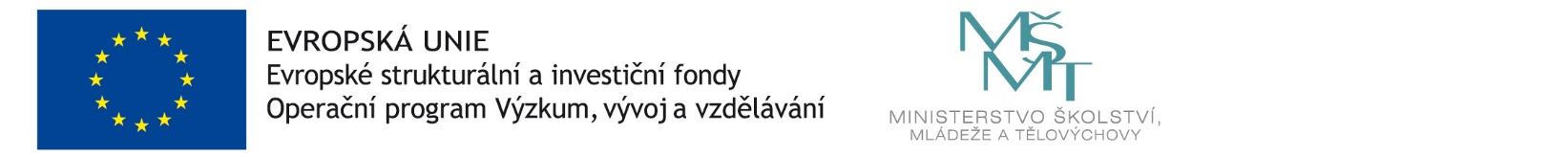 